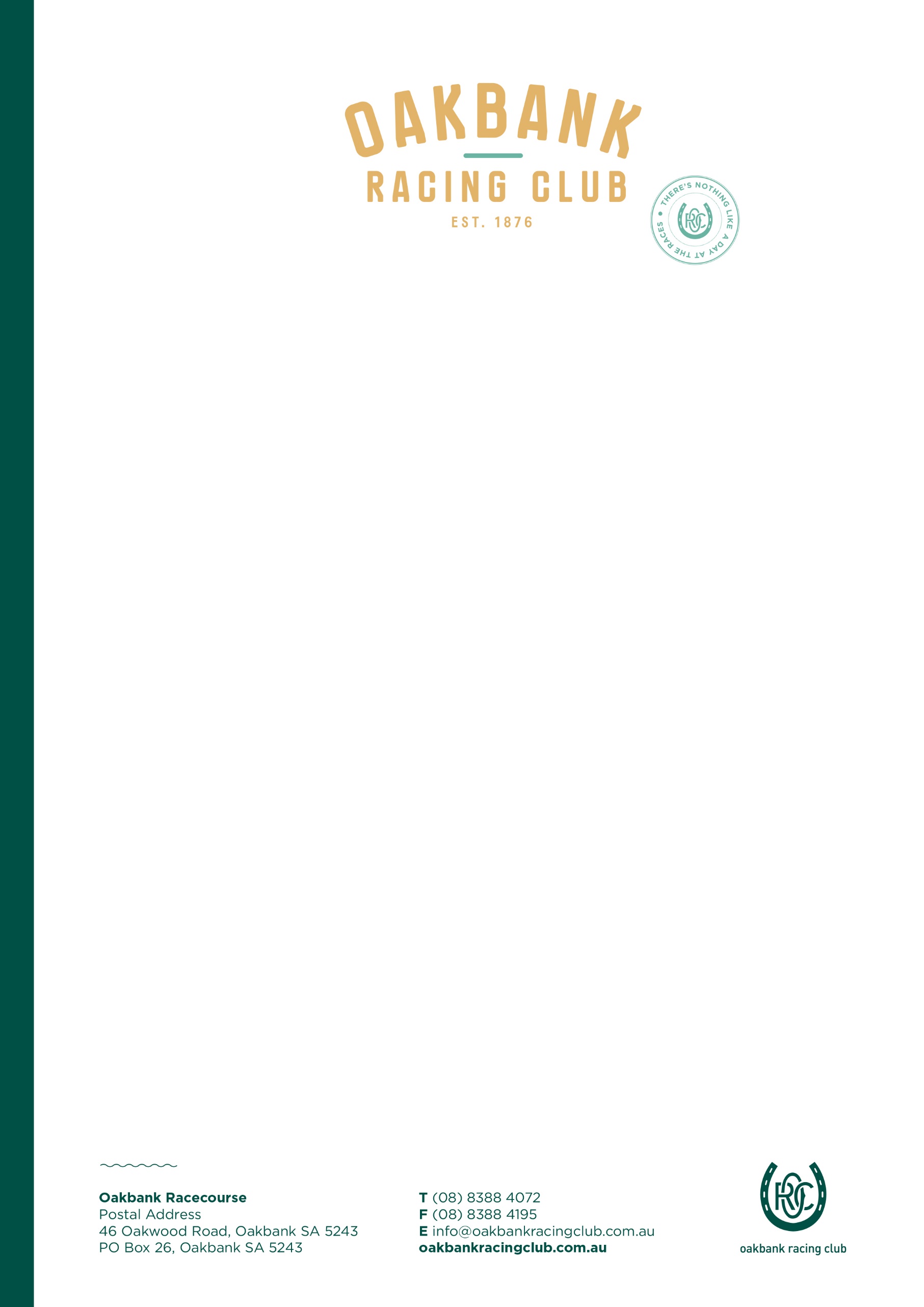 SEASON 2019/2020New Member          Returning Member  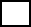 Name:      ______________________________________Address:  ______________________________________________                      Post Code ……………………………Email _________________________________________________                     Phone Number ……………………Other Club Memberships: _________________________________________________Club Membership (includes the following)1 Members Ticket, 1 Members Guest Ticket & 1 Members Carpark Pass        ………. @$110= …………….                                                                                                              Pensioner        ..........@$100= ……………Extra Members Guest Tickets                                                                                  ......... @$50= ……………...Additional Members Carpark                                                                                   ..........@$10= ………………Easter Saturday Members   (Easter Saturday ONLY & 1 Carpark)                      ..........@$75= ……………..Reserved Carparking                                                                                                  ...........@$50= …………….                                                                                                                                         TOTAL = …………………Payment Details:  I enclose my Money/Cheque order for $________ Payable to ‘Oakbank Racing Club Inc’Bank Card              Visa               Mastercard               Expiry Date:  __/__/__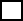 Credit Card Number ________________________      Card Holders Name ____________________________Telephone Number _________________________      Signature: ___________________________________